2019年重要时政汇编第9周时政周报（2.25-3.3）一、党政专题中央全面依法治国委员会第二次会议中共中央总书记、国家主席、中央军委主席、中央全面依法治国委员会主任习近平2月25日下午主持召开中央全面依法治国委员会第二次会议并发表重要讲话。会议强调，法治建设规划，事关全面依法治国工作全局。会议指出，不断完善以宪法为核心的中国特色社会主义法律体系，推动形成比较完善的党内法规制度体系。会议强调，要以立法高质量发展保障和促进经济持续健康发展。会议指出，推进全面依法治国，要坚持法治国家、法治政府、法治社会一体建设，法治政府建设是重点任务，对法治国家、法治社会建设具有示范带动作用。会议指出，规范重大行政决策程序，是依法治国的迫切需要。要坚持以人民为中心，坚持从实际出发，坚持尽力而为、量力而行。 会议强调，法治是最好的营商环境。要把工作重点放在完善制度环境上第七轮中美经贸高级别磋商结束2月21日至24日，习近平主席特使、中共中央政治局委员、国务院副总理、中美全面经济对话中方牵头人刘鹤与美国贸易代表莱特希泽、财政部长姆努钦在华盛顿举行第七轮中美经贸高级别磋商。双方进一步落实两国元首阿根廷会晤达成的重要共识，围绕协议文本开展谈判，在技术转让、知识产权保护、非关税壁垒、服务业、农业以及汇率等方面的具体问题上取得实质性进展。在此基础上，双方将按照两国元首指示做好下一步工作。美国总统特朗普24日在其推特账户上宣布，他将推迟3月1日上调中国输美商品关税的计划。中央人民政府就依法禁止“香港民族党”运作一事表明意见中央人民政府2月26日向香港特别行政区行政长官发出公函，就香港特别行政区政府依法禁止“香港民族党”运作一事表明意见：支持特区政府依法禁止“香港民族党”运作。10位杰出女性获得全国三八红旗手标兵荣誉称号在“三八”国际妇女节即将到来之际，全国妇联决定授予阎锡蕴等10位杰出女性全国三八红旗手标兵荣誉称号，她们是：创新肿瘤精准治疗研究、首次提出“纳米酶”概念并实现成果转化的中国科学院院士阎锡蕴；潜心科研攻关、破解多项常规兵器试验鉴定难题的陆军某基地高级工程师吴颖霞；精通数控编程和操作的新时代“大国工匠”、山西航天清华装备有限责任公司数控铣工韩利萍；累计接诊3万多人次、为渔民建起“生命之舟”的湖北省洪湖市滨湖办事处滨斗湖村妇联主席谢爱娥；将升学率从30%提升到100%的雪域高原“护梦人”、西藏自治区林芝市墨脱县完全小学副校长格桑德吉；聚力扩大爱心公益产业链、为160多位脑瘫患儿提供免费救助的黑龙江省博能脑瘫康复中心院长贾秀芳；25年义务辅导2000多名孩子的“拾荒老师”、新疆维吾尔自治区疏勒县新市区社区居民潘玉莲；倾情关爱传染病患者30余年、在艾滋病防治护理领域作出突出贡献的首都医科大学附属北京地坛医院红丝带之家办公室主任王克荣；生态脱贫振兴乡村的“领头雁”、带领村民创建全国文明村的福建省龙岩市长汀县策武镇南坑村党支部书记沈腾香；跨境电商领域的开拓者、首创“网购保税1210模式”的河南省进口物资公共保税中心集团有限公司总裁徐平。中俄印外长第十六次会晤中俄印外长第十六次会晤2月27日在浙江乌镇举行。三国外长就当前国际形势、三方合作等议题进行了深入讨论，并达成了涵盖国际政治、经济、安全等多个领域的八点共识。中央政治局同志向党中央和习近平总书记述职中央政治局同志向党中央和习近平总书记述职，习近平认真审阅述职报告并提出重要要求，强调要履行好党和人民赋予的历史责任，永葆共产党人政治本色和革命精神，扎扎实实为党和人民工作。会见朝鲜副外相，王毅这样谈“金特会”外交部长王毅会见朝鲜外务省副相李吉成，谈及第二次朝美领导人会晤，王毅称，双方谈判已进入深水区，中国愿继续发挥建设性作用。海军成立70周年多国海军活动2月28日，国防部新闻发言人表示，4月23日将在山东青岛举行中国人民解放军海军成立70周年多国海军活动。善于学习就是善于进步！习近平为这份干部学习培训教材作序中共中央总书记、国家主席、中央军委主席习近平为即将出版发行的第五批全国干部学习培训教材作序。他强调，我们党依靠学习创造了历史，更要依靠学习走向未来。要加快推进马克思主义学习型政党、学习大国建设。习近平指出，善于学习，就是善于进步。实现“两个一百年”奋斗目标、实现中华民族伟大复兴的中国梦，就必须更加崇尚学习、积极改造学习、持续深化学习，不断增强党的政治领导力、思想引领力、群众组织力、社会号召力，不断增强干部队伍适应新时代党和国家事业发展要求的能力。2019年春季学期中央党校（国家行政学院）中青年干部培训班开班2019年春季学期中央党校（国家行政学院）中青年干部培训班3月1日上午在中央党校开班。中共中央总书记、国家主席、中央军委主席习近平在开班式上发表重要讲话强调，培养选拔优秀年轻干部是一件大事，广大干部特别是年轻干部要在常学常新中加强理论修养，在知行合一中主动担当作为。全国政协十三届二次会议全国政协十三届二次会议将于3月3日下午3点在北京开幕，全国政协主席汪洋将作全国政协常委会工作报告。3月4日上午，十三届全国人大二次会议将举行预备会议，选举大会主席团和秘书长，表决会议议程草案。预备会议后，大会主席团将举行第一次会议。大湾区联合考察团实地考察粤港澳大湾区建设2月28日至3月2日，20多个国家驻港领团、商会、媒体大湾区联合考察团，实地考察粤港澳大湾区建设。这也是今年1月《粤港澳大湾区规划》公布以来的首批考察大湾区的国际代表团。二、时事热点中央企业拖欠农民工工资已经全部清零国务院新闻办公室2月25日举行国务院政策例行吹风会，工业和信息化部、财政部、国资委有关负责人介绍了清理拖欠民营企业、中小企业账款阶段性工作进展，其中中央企业拖欠农民工工资已经全部清零。内蒙古银漫矿业公司“2·23”重大事故内蒙古锡林郭勒盟西乌旗银漫矿业公司“2·23”重大事故处置指挥部消息，此次事故受伤人员中，1名危重伤员经全力抢救无效，于2月25日死亡。事故责任人目前已有10人被刑事拘留，其中1人已取保候审。2月26日，初步调查结果公布，事故主要原因系企业网上非法购置运输车辆，并私自将运输地面人员的车辆用于井下运输；事故车辆严重超载。目前11名责任人已被采取刑事强制措施。据内蒙古锡林郭勒盟纪委监委消息，事故中，西乌珠穆沁旗旗委常委、政府副旗长高晓波，西乌珠穆沁旗应急管理局党组书记、局长司全成等人涉嫌严重违纪违法，目前正接受纪律审查和监察调查。截至3月2日，西乌旗银漫矿业公司“2·23”重大生产安全事故中22名遇难者抚恤赔偿工作已结束，遗体全部火化。空军全面启动2019年度招飞定选工作空军2019年度招飞定选工作日前全面启动，分别在北京、长沙、南京、成都、沈阳设立5个定选站，分阶段、分批次组织高中毕业生、军校毕业生等1万3千多名考生参加检测，工作计划在7月上旬结束。中国乒协备战东京奥运会战略体系发布中国乒协备战东京奥运会战略体系发布暨国家队2019年教练组成立媒体通气会25日在京举行，会上公布了2019年国家乒乓球队教练组名单及男女一队教练组考核及奖惩办法。国家退役军人服务中心正式挂牌2月26日，国家退役军人服务中心在北京正式挂牌成立并投入运行，开始承担退役军人就业创业扶持、优抚帮扶、走访慰问、权益保障等服务工作。王业宁教授逝世中国科学院院士、凝聚态物理学家、教育家、南京大学物理学院教授王业宁，因病医治无效，于2月22日18时在江苏南京逝世，享年93岁。南京大屠杀幸存者陈素华老人去世2月27日12时38分，南京大屠杀幸存者陈素华老人去世，享年90岁。目前在世的、登记在册的幸存者已经不足百人。中国证监会设立科创板并试点注册制国新办2月27日举行新闻发布会，中国证监会主席易会满等在会上介绍了设立科创板并试点注册制，以及进一步促进资本市场稳定健康发展的有关情况。易会满表示，设立科创板是深化资本市场改革的具体举措，将通过改革进一步完善支持创新的资本形成机制。证监会3月1日正式发布设立科创板并试点注册制主要制度规则。对科创企业注册要求和程序、减持制度、信息披露、上市条件、审核标准、询价方式、股份减持制度、持续督导等方面进行了规定，自公布之日起实施。初教6飞机TC/PC（型号合格证/生产许可证）颁发初教6飞机TC/PC（型号合格证/生产许可证）颁发活动28日举行。这是我国第一个进行军转民的飞机型号，标志着初教6飞机正式进入国内民用航空市场。构建粤港澳“一小时生活圈”2月28日，国家发改委副主任罗文表示，将积极构建粤港澳“一小时生活圈”，推动降低甚至取消粤港澳手机长途和漫游费。空姐深夜乘滴滴遇害案件判决2018年5月，河南郑州空姐李某深夜乘坐滴滴顺风车遇害，司机刘某作案后弃车跳河。近日，法院判决被告（刘某父母）赔偿原告（李某父母）62.668986万。判决书还显示，被告曾试图隐匿财产。美国向中国归还361件流失文物2月28日，美国返还361件（套）中国流失文物艺术品交接仪式在美国印第安纳波利斯举行。这是中美两国2009年签署相关备忘录以来美方第三次、也是规模最大的一次中国流失文物返还。此次返还的中国流失文物艺术品时间跨度长，从新石器时代直至清代，涉及石器、玉器、青铜器、陶器、钱币、木雕建筑构件等多个门类，多为中国古代墓葬随葬器物。当天仪式现场展示了其中20余件（套）文物。“大国工匠2018年度人物”颁奖典礼“大国工匠2018年度人物”颁奖典礼，于3月1日20点档在央视综合频道播出。“2018大国工匠年度人物”： 高凤林——火箭发动机焊接技术。焊接火箭“心脏”发动机的中国第一人。李万君——复兴号高铁转向架焊接。独创一枪三焊新方法，实现了我国动车组研制完全自主知识产权重大突破。夏立——为重要科学设施组配高精度天文装置。能将手工装配精度做到0.002毫米，相当于头发丝直径的1/40。30多年来，夏立亲手装配的天线指过北斗，送过神舟，护过战舰，亮过“天眼”。王进——超特高压带电操作技术。特高压带电作业是世界上最危险的工作之一，被称为“刀锋上的舞者”。王进，在正负660千伏超高压直流输电线路上带电检修的世界第一人。朱恒银——发明深度钻探技术。朱恒银的定向钻探技术彻底颠覆传统，取芯时间由30多个小时缩短到了40分钟；在全国50多个矿区推广后，产生了经济效益高达数千亿，填补七项国内空白。乔素凯——核反应堆燃料棒组建精密修复。乔素凯是我国第一代核燃料师。他的团队是国内唯一能对破损核燃料进行水下修复的。25年来，保持零失误。陈行行——国防军工行业的年轻工匠，在新型数控加工领域，用在尖端武器装备上的薄薄壳体，产品合格率从难以逾越的50%提升到100%。王树军——先进发动机精密修复。大胆改造进口生产线核心部件的设计缺陷，生产出我国自主研发的大功率低能耗发动机，让中国在重型柴油机领域和世界最强者站在了同一条水平线。谭文波——发明石油试采新装置。被称为油田的土发明家。冒着生命危险研制出电动液压地层封闭技术，实现了中国自主产权技术，打破了地层封闭工具都要从国外引进的局面。也为世界石油技术实现了一次重大革新。李云鹤——敦煌壁画修复。敦煌第一位专职修复工匠，建立了一套科学的工序流程。独创了大型壁画整体剥离的巧妙技法。我国将建立家政服务业信用体系记者3月1日从商务部获悉，我国将建立家政服务业信用体系，并实施守信主体“红名单”和失信惩戒“黑名单”制度，未来消费者选择家政服务人员时将可参考“红黑名单”。美国明晟A股的纳入因子增加至20％美国明晟公司日前宣布，将大幅增加中国A股在明晟指数中的权重，通过三步把中国A股的纳入因子从5％增加至20％。这有望为中国A股带来更多的增量资金。中国成人2型糖尿病降压治疗研究项目近日启动为期5年的中国成人2型糖尿病降压治疗研究项目近日启动。项目由国家代谢性疾病临床医学研究中心等单位发起，将探索解决糖尿病合并高血压患者的降压目标问题。黄廷方慈善基金捐资故宫博物院签约仪式黄廷方慈善基金捐资故宫博物院签约仪式3月2日在故宫博物院举行。黄廷方慈善基金宣布，将捐赠1亿元用于延禧宫区域建筑的研究性保护和修缮、外国文物馆的筹备以及香港青少年交流和香港故宫文化博物馆综合培训等方面。黄廷方慈善基金是为了纪念新加坡远东机构及香港信和集团创办人黄廷方先生而成立的。多年来黄廷方慈善基金重点关注扶贫，支持教育、医疗、环保、文物保育等项目，累计捐赠金额超逾十九亿元。三、重要文件《关于做好2019年医疗保障基金监管工作的通知》2月26日，国家医疗保障局印发《关于做好2019年医疗保障基金监管工作的通知》，《通知》提出，结合诚信体系建设试点，探索建立严重违规定点医药机构、医保医师和参保人员黑名单制度;探索完善黑名单向社会公开的方式方法;积极推动将医疗保障领域欺诈骗保行为纳入国家信用管理体系，建立失信惩戒制度，发挥联合惩戒威慑力。《中共中央日前印发关于加强党的政治建设的意见》2月27日，为深入贯彻落实习近平新时代中国特色社会主义思想和党的十九大精神，切实加强党的政治建设，坚持和加强党的全面领导，推进全面从严治党向纵深发展，不断提高党的执政能力和领导水平，确保全党统一意志、统一行动、步调一致向前进，现提出如下意见。一、加强党的政治建设的总体要求旗帜鲜明讲政治是我们党作为马克思主义政党的根本要求。加强党的政治建设，必须高举中国特色社会主义伟大旗帜，坚持党的基本理论、基本路线、基本方略，落实新时代党的建设总要求，坚决维护党中央权威和集中统一领导，把准政治方向，坚持党的政治领导，夯实政治根基，涵养政治生态，防范政治风险，永葆政治本色，提高政治能力，把我们党建设得更加坚强有力，确保我们党始终成为中国特色社会主义事业的坚强领导核心，为实现“两个一百年”奋斗目标和中华民族伟大复兴的中国梦提供坚强政治保证。加强党的政治建设，目的是坚定政治信仰，强化政治领导，提高政治能力，净化政治生态，实现全党团结统一、行动一致。要突显党的政治建设的根本性地位，聚焦党的政治属性、政治使命、政治目标、政治追求持续发力。要以党的政治建设为统领，注重“靶向治疗”，做到党的政治建设与各项业务工作特别是中心工作紧密结合、相互促进。二、坚定政治信仰（一）坚持用党的科学理论武装头脑马克思主义是我们立党立国的根本指导思想。习近平新时代中国特色社会主义思想是当代中国马克思主义、21世纪马克思主义，是全党全国人民为实现中华民族伟大复兴而奋斗的行动指南，是经过实践检验、富有实践伟力的强大思想武器，必须长期坚持并不断发展。要坚定理想信念，牢固树立共产主义远大理想和中国特色社会主义共同理想。要坚定“四个自信”，坚信中国特色社会主义是科学社会主义理论逻辑和中国社会发展历史逻辑的辩证统一，是当代中国发展进步的根本方向，是全面建成小康社会、全面建成社会主义现代化强国、实现中华民族伟大复兴的必由之路。（二）坚定执行党的政治路线党在社会主义初级阶段的基本路线作为党的政治路线，是党和国家的生命线、人民的幸福线，必须坚决捍卫、坚定执行。坚持党的政治路线，必须全面贯彻实施新时代中国特色社会主义基本方略，统筹推进“五位一体”总体布局和协调推进“四个全面”战略布局，为实现“两个一百年”奋斗目标不懈努力。（三）坚决站稳政治立场政治立场事关根本。全党必须始终坚定马克思主义立场，坚持党性和人民性相统一，坚决站稳党性立场和人民立场。三、坚持党的政治领导（四）坚决做到“两个维护”坚持和加强党的全面领导，最重要的是坚决维护党中央权威和集中统一领导；坚决维护党中央权威和集中统一领导，最关键的是坚决维护习近平总书记党中央的核心、全党的核心地位。（五）完善党的领导体制坚持党总揽全局、协调各方，建立健全坚持和加强党的全面领导的制度体系，为把党的领导落实到改革发展稳定、内政外交国防、治党治国治军各领域各方面各环节提供坚实制度保障。研究制定党领导经济社会各方面重要工作的党内法规。健全党中央集中统一领导重大工作的体制机制。完善地方党委、党组、党的工作机关实施党的领导的体制机制。建立健全国有企业党委（党组）和农村、事业单位、街道社区等的基层党组织发挥领导作用的制度规定。贯彻落实宪法规定，制定和修改有关法律法规要明确规定党领导相关工作的法律地位。（六）改进党的领导方式要坚持民主集中制这一根本领导制度，要坚持群众路线这一基本领导方法，坚决反对“四风”特别是形式主义、官僚主义。四、提高政治能力加强党的政治建设，关键是要提高各级各类组织和党员干部的政治能力。政治属性是党组织的根本属性，政治功能是党组织的基本功能， 中央和地方各级人大机关、行政机关、政协机关、监察机关、审判机关、检察机关本质上都是政治机关。工会、共青团、妇联等群团组织是党领导下的政治组织，政治性是群团组织的灵魂。国有企业是中国特色社会主义的重要物质基础和政治基础。事业单位承担着满足人民群众日益增长的公益服务需求职责，都是我们党执政兴国的重要依靠力量。提高党员干部政治本领：党员干部特别是领导干部要加强政治能力训练和政治实践历练，要强化忧患意识、风险意识，增强政治敏锐性和政治鉴别力，做勇于斗争的“战士”，不做爱惜羽毛的“绅士”。 五、净化政治生态加强党的政治建设，必须把营造风清气正的政治生态作为基础性、经常性工作，浚其源、涵其林，养正气、固根本。增强党内政治生活的政治性，增强党内政治生活的时代性，增强党内政治生活的原则性，增强党内政治生活的战斗性。 政治纪律是党最根本、最重要的纪律，是净化政治生态的重要保证。要把坚决做到“两个维护”作为首要政治纪律，严格执行《中国共产党纪律处分条例》，坚持“五个必须”，必须维护党中央权威，决不允许背离党中央要求另搞一套；必须维护党的团结，决不允许在党内培植个人势力；必须遵循组织程序，决不允许擅作主张、我行我素；必须服从组织决定，决不允许搞非组织活动；必须管好领导干部亲属和身边工作人员，决不允许他们擅权干政、谋取私利。营造良好政治生态，离不开党内政治文化的浸润滋养。坚持“三严三实”，大力弘扬忠诚老实、公道正派、实事求是、清正廉洁等价值观，增强党员干部的政治定力、纪律定力、道德定力、拒腐定力。大力倡导清清爽爽的同志关系、规规矩矩的上下级关系、干干净净的政商关系，教育党员干部正确处理公和私、义和利、是和非、正和邪、苦和乐的关系。坚决防止和反对个人主义、分散主义、自由主义、本位主义、好人主义，坚决防止和反对宗派主义、圈子文化、码头文化。选人用人是政治生态的风向标。要坚持党管干部原则，贯彻新时期好干部标准，始终把政治标准放在第一位，对政治不合格的干部实行“一票否决”，已经在领导岗位的坚决调整。坚决反对腐败，建设廉洁政治，是涵养政治生态的必要条件和重要任务。强化不敢腐的震慑，坚持反腐败无禁区、全覆盖、零容忍，坚持重遏制、强高压、长震慑。扎紧不能腐的笼子，健全党和国家监督体系，加强对权力运行的制约和监督，通过改革和制度创新切断利益输送链条。增强不想腐的自觉，领导干部特别是高级干部要带头加强党性修养。六、强化组织实施加强党的政治建设是一项重大艰巨的政治任务。建立健全推进党的政治建设工作责任制， 加强党的政治建设，要坚持抓“关键少数”和管“绝大多数”相结合，重点是抓住领导机关和领导干部，发挥其示范引领作用。加强党的政治建设，要把建章立制贯穿全过程各方面，建立健全长效机制。坚持明确标准，既提出政治高线，激励党员干部向往践行，又划出政治底线，防止党员干部逾矩失范。坚持执规必严。各地区各部门要加强对党的政治建设工作的监督检查，将其作为巡视巡察和督查检查的重要内容，深化政治巡视，强化政治监督，着力发现和纠正政治偏差。探索建立本地区本部门政治生态评价体系。把党的政治建设工作情况纳入党委（党组）书记抓党建述职评议和党建考核评价体系，并突出其权重。坚持失责必问、问责必严，对落实党的政治建设责任不到位、推进党的政治建设工作不力以及违反党的政治纪律和政治规矩的行为严肃追责问责。各地区各部门要紧密结合自身实际制定贯彻实施本意见的具体措施。中央军委可以根据本意见提出加强军队党的政治建设的具体意见。《中国共产党重大事项请示报告条例》2月28日，中共中央印发《中国共产党重大事项请示报告条例》，并发出通知，要求各地区各部门认真遵照执行。《中国共产党重大事项请示报告条例》主要内容如下。第一章　总则第三条　本条例适用于下级党组织向上级党组织，以及党员、领导干部向党组织请示报告重大事项相关活动。本条例所称重大事项，是指超出党组织和党员、领导干部自身职权范围，或者虽在自身职权范围内但关乎全局、影响广泛的重要事情和重要情况，包括党组织贯彻执行党中央决策部署和上级党组织决定、领导经济社会发展事务、落实全面从严治党责任，党员履行义务、行使权利，领导干部行使权力、担负责任的重要事情和重要情况。本条例所称请示，是指下级党组织向上级党组织，党员、领导干部向党组织就重大事项请求指示或者批准；所称报告，是指下级党组织向上级党组织，党员、领导干部向党组织呈报重要事情和重要情况。第四条　开展重大事项请示报告工作应当遵循以下原则：（一）坚持政治导向。（二）坚持权责明晰。（三）坚持客观真实。（四）坚持规范有序。第二章　党组织请示报告主体第六条　党组织请示报告工作一般应当以组织名义进行，向负有领导或者监督指导职责的上级党组织请示报告。特殊情况下，可以根据工作需要以党组织负责同志名义代表党组织请示报告。请示报告应当逐级进行，一般不得越级请示报告。特殊情况下，可以按照有关规定直接向更高层级党组织请示报告。第七条　接受双重领导的单位党组织，应当根据事项性质和内容向负有主要领导职责的上级党组织请示报告，同时抄送另一个上级党组织。特殊情况下，可以不抄送另一个上级党组织。第八条　接受归口领导、管理的单位党组织，必须服从批准其设立的党组织的领导，向其请示报告工作，并按照有关规定向归口领导、管理单位党组织请示报告。第九条　接受归口指导、协调或者监督的单位党组织，向上级党组织请示报告一般应当抄送负有指导、协调或者监督职责的单位党组织。负有指导、协调或者监督职责的单位党组织应当统筹所负责区域、领域、行业、系统内各单位党组织的请示报告工作，归口统一向上级党组织请示报告总体情况、牵头事项完成情况等。第十条　涉及跨区域、跨领域、跨行业、跨系统的重大事项，应当由有关党组织向共同上级党组织联合请示报告。联合请示报告应当明确牵头党组织。党政机关联合请示报告的，一般应当将上级党政机关同时列为请示报告对象。第十一条　根据党内法规制度规定，党的决策议事协调机构和党的工作机关可以在其职权范围内接受下级党组织的请示报告并作出处理。党组织主要负责同志可以就全面工作或者某些方面工作接受下级党组织请示报告；有关负责同志可以就分管领域工作接受下级党组织请示报告，也可以受党组织或者党组织主要负责同志委托，就全面工作接受下级党组织请示报告。第三章　党组织请示报告事项第十二条　涉及党和国家工作全局的重大方针政策，经济、政治、文化、社会、生态文明建设和党的建设中的重大原则和问题，国家安全、港澳台侨、外交、国防、军队等党中央集中统一管理的事项，以及其他只能由党中央领导和决策的重大事项，必须向党中央请示报告。下列事项不必向上级党组织请示：属于自身职权范围内的日常工作；上级党组织就有关问题已经作出明确批复的；事后报告即可的事项等。下列事项不必向上级党组织报告：具体事务性工作；没有实质性内容的表态和情况反映等。第四章　党组织请示报告程序第十八条　重大事项请示报告一般应当经党组织领导班子集体研究或者传批审定，由主要负责同志签发或者作出。必要时应当事先报上级党组织分管负责同志同意。两个以上党组织联合请示报告的，应当协商一致后呈报。未取得一致意见的，应当对有关情况作出说明。第十九条　向上级党组织请示重大事项，必须事前请示，给上级党组织以充足研判和决策时间。情况紧急来不及请示必须临机处置的，应当按照规定履职尽责，并及时进行后续请示报告。定期报告按照规定的时间进行。专题报告根据工作进展情况适时进行，学习贯彻上级党组织重要会议和文件精神的专题报告应当注重反映落实见效情况，不得一味求快。对上级党组织交办的重大事项，应当按照时限要求报告。突发性重大事件应当及时报告，并根据事件发展处置情况做好续报工作。第二十条　提出请示应当阐明请求事项及相关理由。报送请示应当一文一事，不得在报告等非请示性公文中夹带请示事项。对下级党组织请示的重大事项，受理党组织如需以其名义再向上级党组织请示的，应当认真研究并负责任地提出处理建议，不得只将原文转请示上级党组织。第二十一条　上级党组织收到请示后，一般由综合部门提出拟办意见报党组织负责同志按照规定批办。党政机关联合提出的请示，由上级党组织牵头办理。第二十三条　请示的答复一般应当坚持向谁请示由谁答复，特殊情况下受理请示的党组织可以授权党组织有关部门代为答复。第二十四条　报告应当具有实质性内容和参考价值，有助于上级党组织了解情况、科学决策，力戒空洞无物、评功摆好、搞形式主义。报告应当简明扼要、文风质朴，呈报党中央的综合报告一般在5000字以内，专项报告一般在3000字以内，情况复杂、确有必要详细报告的有关内容可以通过附件反映。第二十五条　上级党组织收到报告后，应当由综合部门根据工作需要报送党组织负责同志阅示。综合部门可以将主题相同、内容相近的报告统一集中报送，或者摘要形成综合材料后报送。党组织负责同志对报告作出批示指示的，综合部门应当及时按照要求办理。第二十六条　上级党组织应当加强对报告的综合分析利用。对于有推广价值的典型经验做法，可以通过适当形式进行宣传；对于共性问题，应当予以重视并研究解决；对于有价值的意见建议，应当认真研究吸收、推动改进工作。第二十七条　重大事项请示报告工作存在可能影响公正办理情形的，有关人员应当回避。第五章　党组织请示报告方式第二十八条　党组织应当根据重大事项类型和缓急程度采用口头、书面方式进行请示报告。第二十九条　重大事项请示报告适宜简便进行的，可以采用口头方式。对于情况紧急或者重大事项处理尚处于初步酝酿阶段的，可以采用口头方式先行请示报告，后续再以书面方式补充请示报告。第三十条　口头请示报告视情采用通话、当面、会议等方式。内容较为简单或者情况十分紧急的，可以采用通话方式；内容较为复杂或者情况敏感特殊的，可以采用当面方式；内容较为正式或者涉及主体较多的，可以采用会议方式。口头请示报告应当做好记录和资料留存，确保有据可查。第三十一条　非紧急情况、重大事项处理处于相对成熟阶段或者不适宜简便进行的请示报告，应当采用书面方式。第三十二条　书面报告视情采用正式报告、信息、简报等方式。信息侧重于报告重大突发事件，需要注意的问题、现象和情况等，应当做到及时高效、权威准确。简报侧重于报告某方面工作简要情况。党组织应当统筹用好书面报告方式，坚持“一事不二报”，一般不得就同一内容使用多种方式重复报告。上级党组织明确要求正式报告的，不得以其他方式代替。第三十三条　党组织可以利用电话、文件、传真、电报、网络等载体开展请示报告工作。涉密事项应当按照有关保密规定执行。第六章　党员、领导干部请示报告第三十九条　党员、领导干部按照规定采用口头、书面方式进行请示报告。党组织应当及时办理党员、领导干部的请示事项，必要时可以对报告事项作出研究处理。第七章　监督与追责第四十一条　党组织应当建立健全重大事项请示报告工作督查机制第四十二条　党组织应当将重大事项请示报告工作情况作为履行全面从严治党政治责任的重要内容第四十三条　建立健全纠错机制第四十四条　实行重大事项请示报告责任追究制度第八章　附则第四十八条　本条例自2019年1月31日起施行。《超高清视频产业发展行动计划（2019-2022年）》日前，工信部、国家广播电视总局、中央广播电视总台联合发布《超高清视频产业发展行动计划（2019-2022年）》，《计划》提出，将按照“4K先行、兼顾8K”的总体技术路线，大力推进超高清视频产业发展和相关领域的应用。计划提出，到2020年，4K电视终端销量占电视总销量的比例超过40％；中央广播电视总台和有条件的地方电视台开办4K频道。到2022年，我国超高清视频产业总体规模超过4万亿元，超高清视频用户数达2亿。四、新法速递《人民法院国家司法救助案件办理程序规定（试行）》《人民法院国家司法救助案件办理程序规定（试行）》2月26日发布，《规定》细化了法院司法救助的办案全流程规定，明确了各环节办理期限。《最高人民法院关于深化人民法院司法体制综合配套改革的意见》《最高人民法院关于深化人民法院司法体制综合配套改革的意见》2月27日发布，意见首提“研究推动建立个人破产制度”。《城市公共汽电车车辆专用安全设施技术要求》《城市公共汽电车车辆专用安全设施技术要求》3月1日正式实施。其中具体规定了城市公共汽电车驾驶区防护隔离设施的技术要求，防护隔离设施后围上部空隙高度不大于300mm，侧围上沿最低点距乘客区通道地板高度不小于1600mm。要求应有效防止乘客与驾驶员直接肢体接触，防止乘客抢夺方向盘。《国家级文化生态保护区管理办法》《国家级文化生态保护区管理办法》3月1日起正式施行。办法规定要成立国家级文化生态保护区建设管理机构，负责统筹、指导、协调、推进国家级文化生态保护区建设工作；要通过实施非遗记录工程、传承人群研修研习培训计划、传统工艺振兴计划、开展分类保护、服务精准扶贫和乡村振兴国家重大战略实施等措施加强非遗传承实践能力建设，通过组织开展非遗主题活动、品牌活动、搭建展示平台、推进普及教育等措施加强非遗传播宣传。《国家职业教育改革实施方案》国务院印发的《国家职业教育改革实施方案》提到在职业院校、应用型本科高校启动“学历证书+若干职业技能等级证书”（即1+X证书）制度试点，3月启动。1+X证书制度鼓励学生在获得学历证书的同时，积极取得多类职业技能等级证书。试点将从5个领域的证书开始，年内陆续启动约10个领域。新修订《专利代理条例》修改后的《专利代理条例》自3月1日起施行。提升专利代理质量、将专利代理人的称谓改为“专利代理师”、放宽专利代理行业准入、遏制“黑代理”问题、倡导提供专利代理援助服务等成为此次修改的亮点。《建筑工人实名制管理办法（试行）》3月1日，《建筑工人实名制管理办法（试行）》正式开始施行。这意味着，建筑工人实名制管理工作正式开始覆盖全国5000多万名建筑工人，将有效预防和解决工资拖欠问题。五、科技成就渤海天然气勘探获重大突破中国海油2月25日宣布，渤海油田渤中19-6气田确定天然气探明地质储量超过千亿方，凝析油探明地质储量超亿方，是渤海湾盆地有史以来发现的最大气田。亚洲陆上钻井最深纪录中国石化2月25日发布消息，新疆塔里木盆地西北油田顺北鹰1井完钻井深8588米，创亚洲陆上钻井最深纪录，相当于从8844米的喜马拉雅山主峰峰顶打到山脚，标志着我国已掌握世界先进的超深井钻井技术。美国“天鹅座”飞船成功完成国际空间站货运任务美国诺思罗普-格鲁曼公司日前宣布，其“天鹅座”飞船成功完成国际空间站货运任务，并在返回地球大气层前将多颗小卫星送入轨道。这是国际空间站补给飞船首次执行额外的太空任务。“海洋地质十号”科考船完成地质科考2月26日，“海洋地质十号”科考船完成91天的中巴印度洋联合海洋地质科考，返抵广州。船上配备了我国首套自主研制的举升式海洋钻探系统，标志着中国海洋地质综合调查能力跻身世界前列。中央广播电视总台5G新媒体平台4K集成制作成功2月28日，在全国两会即将开幕之际，中央广播电视总台5G新媒体平台28日成功实现4K超高清视频集成制作。遍布多地的16路4K超高清视频信号，通过5G网络实时回传至总台5G媒体应用实验室，并通过华为5G折叠手机实现4K节目投屏播出。这标志着中央广播电视总台5G新媒体平台，已经可以满足集成多路4K超高清信号和多类型节目制作形态的条件，具备了多点、多地，全流程、全功能4K超高清节目集成制作和发布能力，将在今年两会报道中投入使用。嫦娥四号着陆器自主唤醒嫦娥四号着陆器已于3月1日上午7点52分自主唤醒，中继前返向链路建立正常，平台工况正常，目前正在进行状态设置，按计划开始第三月昼后续工作。此前，玉兔二号月球车已于2月28日自主唤醒，目前行走正常。我国自主研制的新一代涡桨支线飞机中国航空工业集团消息，我国自主研制的新一代涡桨支线飞机——“新舟”700通过了详细设计评审，标志着“新舟”700飞机项目将全面转入生产试制和验证阶段。根据计划，“新舟”700飞机的第一架机将在年底前实现首飞。“新舟”700飞机是我国自主研制的新一代70座级涡桨支线飞机，最大速度可以达到每小时637千米，非常适合高温、高原、短跑道机场和翻山越岭复杂航线等运营环境。SpaceX进行的首次载人龙飞船的无人测试发射当地时间3月2日，龙飞船（Dragon2）在美国佛罗里达州卡纳维拉尔角肯尼迪航天中心发射升空。该飞船是美国太空探索公司（SpaceX）进行的首次载人龙飞船（Dragon2）的无人测试发射。飞船里有一个假人模型，用来记录真实宇航员承受的各项数据。我国重型运载火箭2030年将实现首飞中国航天科技集团3月2日消息，按照计划，我国重型运载火箭2030年将实现首飞，使我国航天运输系统水平和能力进入世界航天强国前列。低成本中型运载火箭长征八号也将于2020年首飞。六、国际要闻英国脱欧进行中英国首相特雷莎·梅2月24日说，将推迟原定在本月27日举行的议会下院“脱欧”协议最终表决，投票将在3月12日前举行。特雷莎·梅说，英国目前仍在与欧盟进行积极谈判，英国按计划于3月29日“脱欧”的可能性“仍很大”。国际空间站首次迎来阿联酋宇航员当地时间2月25日，阿联酋穆罕默德·本·拉希德航天中心在迪拜宣布，将于今年9月将一名阿联酋宇航员送入国际空间站，这也将是国际空间站首次迎来阿联酋宇航员。首届阿拉伯国家联盟-欧洲联盟峰会当地时间2月24日，首届阿拉伯国家联盟-欧洲联盟峰会在埃及红海海滨城市沙姆沙伊赫开幕，会议为期两天，主要议题包括难民危机、地区安全以及气候变化等，意在加强双边合作、推动地区安全与稳定。朝美领导人第二次会晤将2月27日-28日，朝美领导人第二次会晤在越南首都河内举行。2月28日美国总统特朗普在越南河内举行的记者会上确认，朝美领导人第二次会晤没有签署任何文件。特朗普表示，谈判破裂与放松制裁有关，“朝鲜要求解除所有制裁，美国无法接受”。3月1日凌晨，正在越南河内参加第二次朝美领导人会晤的朝鲜代表团突然召开发布会。朝方称在会晤中并未要求解除所有对朝制裁，而是涉及民生领域等几项具体内容，但美方并未听取朝方建议。未来美方如若继续要求对话，朝方立场并不会改变。印巴再起冲突巴基斯坦军方2月26日说，多架印度空军飞机当天清晨越过克什米尔印巴实际控制线，侵入巴控克什米尔领空，巴基斯坦战机紧急升空应对。印度方面称，战机对部分目标实施了空袭。2月27日，两国均宣布在自己的空域内击落了对方入侵的军机。2月28日，巴基斯坦总理宣布3月1日释放此前抓获的印度飞行员，以显示巴方和平的立场。巴基斯坦总理伊姆兰·汗呼吁两国保持理智，通过协商对话解决矛盾。28日，巴基斯坦民航局发布通知称：巴境内商用空域将继续保持关闭状态至当地时间3月1日下午1点。当地时间3月1日晚9点20左右，在印巴交界的瓦加边境，此前在印巴交火中被巴基斯坦俘虏的印度空军飞行员阿比南丹正式被交还给印度军方。阿比南丹目前已正式返回印度境内。据巴基斯坦媒体报道，当地时间3月2日，印度与巴基斯坦边防军再次在实际控制线附近发生交火。报道说，来自印方的炮击造成巴基斯坦一侧2名平民死亡，多座房屋被毁。据印度媒体报道，来自巴方的炮击造成印度一侧1名印度妇女及其2个孩子身亡，多人受伤。以色列起诉以总理28日，以色列总检察长阿维哈伊·曼德尔卜利特对外宣布称，将正式起诉以总理内塔尼亚胡涉嫌卷入三起贪腐案件。内塔尼亚胡则回应，这是以色列左翼政治势力对他的“诽谤”。美国众议院通过阻止“紧急状态”决议案美国国会众议院当地时间26日以245票赞成、182票反对，通过一项阻止总统特朗普宣布美国和墨西哥边境进入“国家紧急状态”的决议案。韩国“三一运动”爆发一百周年纪念日3月1日是朝鲜半岛反抗日本殖民统治的“三一运动”爆发一百周年纪念日，韩国多地举行纪念活动。春季美韩联合军演当地时间1日，美国国防部官员表示，美国计划大幅缩减今年春季美韩联合军演的规模。根据韩国联合参谋本部以及韩美联合司令部3月3日发布的消息，韩美将于4日开始举行代号为“同盟”的联合演习。菲律宾暴发麻疹疫情菲律宾卫生部3月1日公布报告说，近期菲律宾中部和北部多地暴发麻疹疫情，从1月1日到2月26日，已有超过1万3千人确诊，其中215人死亡。北约成员国及伙伴国年度军演北约成员国及伙伴国年度军演“动力前线19”主要阶段演习3月2日在位于拉脱维亚首都里加郊区的阿达日军事基地拉开帷幕。据拉脱维亚国防部消息，此次演习将持续到本月9日，主要内容是完善北约成员国和伙伴国之间火力支援方面的技能，提高各国部队之间的协同能力及执行任务的协调能力。叙利亚局势据叙利亚官方通讯社3月2日报道，美国主导的打击极端组织“国际联盟”当天使用了国际禁止的白磷弹，轰炸了极端组织位于代尔祖尔省巴古兹镇农场地区的据点。俄罗斯驻叙利亚停火协调中心3月2日表示，美国方面拒绝让俄罗斯和叙利亚派出的车队进入叙约边境地区的鲁克班干难民营，进行难民撤离工作。孟晚舟对加拿大政府提起诉讼据当地媒体报道，华为公司首席财务官孟晚舟女士的律师团已对加拿大政府、加拿大边境服务局和皇家骑警（即联邦警察）提起诉讼，指控他们在未告知她的情况下，就对她进行逮捕、搜查和审讯，这些做法都侵犯了她的宪法权利。俄罗斯“北溪-2”天然气管道项目据“今日俄罗斯”电视台网站3月2日报道，“北溪-2”天然气管道项目目前已经完成了约70%的管道铺设工作，如果工程推进顺利，项目预计将于今年年底完工。“北溪-2”项目旨在铺设一条由俄罗斯经波罗的海海底到德国的天然气管道，可以绕过乌克兰把俄罗斯天然气输送到德国，再通过德国干线管道输送到其他欧洲国家。第29届世界大学生冬季运动会当地时间3月2日晚，第29届世界大学生冬季运动会在俄罗斯西伯利亚地区城市——克拉斯诺亚尔斯克开幕。俄罗斯总统普京出席开幕式，并宣布大冬会开幕。七、地方要闻大连斑海豹非法猎捕案据“大连发布”官方微信公众号消息，2月11日，辽宁大连警方在瓦房店市老虎屯镇查获了一起斑海豹非法猎捕案。24日，警方向社会发布悬赏通告，通缉4名犯罪嫌疑人。通告发布后，犯罪嫌疑人刘明书、刘延辉迫于压力，于25日上午向警方投案自首。四川荣县接连发生地震近日，四川荣县接连发生地震，导致2人死亡，12人受伤。25日，荣县人民政府新闻办公室通报相关情况，并表示，因地震安全原因和安全生产需要，当地页岩气开发企业暂停开采作业。《成都市中小学生课后服务实施意见》正式出台《成都市中小学生课后服务实施意见》近日正式出台，《意见》明确，在4月底前，四川成都全市的中小学都将开展课后服务，时间为周一至周五下午正常行课结束后到晚上6点，主要内容以“课后托管、兴趣拓展”为主。北京与廊坊北三县签署52个合作项目2月26日，北京与廊坊北三县签署52个合作项目，意向投资额超过300亿元，共同推进京冀产业和公共服务、城市运行保障等领域协同发展。广州“学生票”调整为“青少年/学生”票近日，广州长隆集团将旗下长隆野生动物世界、长隆欢乐世界等主题公园原“学生票”调整为“青少年/学生”票，身高达到1.5米及以上的未成年人可购买相关优惠票，并凭本人学生证件或居民身份证验票入园。黑龙江省发现超大型石墨矿黑龙江省双鸭山市日前发现一处超大型石墨矿。经评审，全区共发现晶质石墨矿体62条，提交工业矿体、石墨矿石量33551.19万吨。石墨是生产石墨烯的重要原料，石墨烯在能源、生物技术、航天航空等领域具有广泛的应用前景。辽宁省对医疗行为进行规范辽宁省医保局近日下发通知，对定点医疗机构、定点零售药店的医疗行为进行规范，一旦出现伪造文书票据、虚构医疗服务骗取医保基金等行为，一律解除医保服务协议。西安市规范自动驾驶车辆测试指导意见（试行）为有效规范自动驾驶车辆开展相关测试工作，近日陕西西安三部门联合印发《西安市规范自动驾驶车辆测试指导意见（试行）》，对自动驾驶车辆的测试区域、测试车辆、事故认定等相关问题进行规范。江西《赣南客家围屋保护条例》获批《赣南客家围屋保护条例》近日获江西省第十三届人大常委会第九次会议批准，将于3月1日起施行。这意味着赣南客家围屋将获得富有地方特色、针对性更强的法律保护。上海开始试行“即买即退”的离境退税服务近日，上海开始试行“即买即退”的离境退税服务，境外旅客在购物之后，不用等到在海关准备离境时再办理退税手续，购物后当场就能拿到退税现金。河南郑州开通国内首条中欧班列跨境电商出口专线国内首条中欧班列跨境电商出口专线2日在河南郑州开通。这条专线采用无纸化电子清关，大幅提升清关效率。今后将每周开行两班，往返于比利时列日和河南郑州之间。广东珠三角水资源配置工程初步设计报告已正式获批广东省水利部门近日消息，珠三角水资源配置工程作为粤港澳大湾区的重大基础性工程，初步设计报告已正式获批。工程将从珠三角西部的西江水系向东部地区引水，构建粤港澳大湾区各城市多水源保障体系，为粤港澳大湾区发展提供战略支撑。石家庄—莫斯科航线3日正式开通河北机场管理集团透露，石家庄正定国际机场首条洲际正班客运航线石家庄—莫斯科航线3月3日正式开通，搭建起了河北省至“一带一路”沿线国家的空中开放发展大通道。时政模拟题1. 推进全面依法治国，要坚持法治国家、法治政府、法治社会一体建设，（    ）建设是重点任务。A. 法治国家B. 法治政府C. 法治社会D. 党的建设2. 2019年2月28日，国防部新闻发言人表示，4月23日将在山东青岛举行中国人民解放军海军成立（    ）周年多国海军活动。A. 90B. 80C. 70D. 603. 党在社会主义初级阶段的（    ）作为党的政治路线，是党和国家的生命线、人民的幸福线，必须坚决捍卫、坚定执行。A. 思想路线B. 群众路线C. 基本路线D. 改革开放4. 坚持和加强党的全面领导，最重要的是坚决维护（    ）；最关键的是坚决维护（    ）。A. 党中央权威和集中统一领导   习近平总书记党中央的核心、全党的核心地位B. 习近平总书记党中央的核心、全党的核心地位   党中央权威和集中统一领导C. 党中央权威和集中民主领导   习近平总书记党中央的核心、全党的核心地位D. 习近平总书记党中央的核心、全党的核心地位   党中央权威和集中民主领导5. （多选）不必向上级党组织请示有（    ）A. 属于自身职权范围内的日常工作B. 具体事务性工作C. 上级党组织就有关问题已经作出明确批复的D. 事后报告即可的事项时政模拟题参考答案与解析B【解析】习近平2月25日下午主持召开中央全面依法治国委员会第二次会议并发表重要讲话中指出，推进全面依法治国，要坚持法治国家、法治政府、法治社会一体建设，法治政府建设是重点任务，对法治国家、法治社会建设具有示范带动作用。故本题选择B。C【解析】1949年4月23日，中国人民解放军华东军区海军在江苏泰州白马庙宣告成立，张爱萍任司令员兼政委。从此，在中国人民解放军序列里出现了一个新的军种——人民海军。2019年是中国人民解放军海军成立70周年。故本题选择C。C【解析】党在社会主义初级阶段的基本路线作为党的政治路线，是党和国家的生命线、人民的幸福线，必须坚决捍卫、坚定执行。坚持党的政治路线，必须全面贯彻实施新时代中国特色社会主义基本方略，统筹推进“五位一体”总体布局和协调推进“四个全面”战略布局，为实现“两个一百年”奋斗目标不懈努力。故本题选择C。A【解析】坚持和加强党的全面领导，最重要的是坚决维护党中央权威和集中统一领导；坚决维护党中央权威和集中统一领导，最关键的是坚决维护习近平总书记党中央的核心、全党的核心地位。故本题选择A。ACD【解析】2月28日，中共中央印发《中国共产党重大事项请示报告条例》中指出：下列事项不必向上级党组织请示有属于自身职权范围内的日常工作；上级党组织就有关问题已经作出明确批复的；事后报告即可的事项等。故本题选择ACD。更多考“事”信息、时政热点、真题演练，敬请关注华图教育事业单位公众号！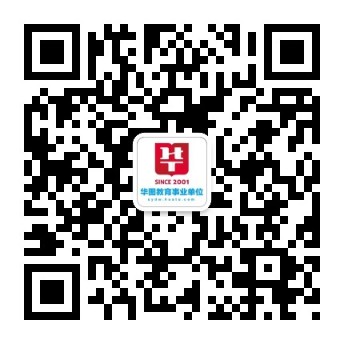 